Publicado en Madrid el 25/05/2017 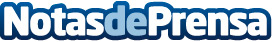 Nace Cinemascopazo, la experiencia cinematográfica más intensaLlega a la Gran Vía de Madrid Cinemascopazo, la experiencia cinematográfica más intensa y más 'gratis' de la historiaDatos de contacto:Bárbara MontesResponsable de ComunicaciónNota de prensa publicada en: https://www.notasdeprensa.es/nace-cinemascopazo-la-experiencia Categorias: Telecomunicaciones Cine Marketing Madrid Entretenimiento http://www.notasdeprensa.es